BAB IVHASIL PENELITIAN Hasil PenelitianDalam bab IV ini akan disajikan data hasil penelitian yang diperoleh selama melaksanakan penelitian MA.DI Putri Nurul Hakim Kediri. Untuk  pembelajaran kelas eksperimen dengan pembelajaran kooperatif tipe STAD menggunakan Multimedia Interaktif pada kelas XA berjumlah 31 siswa sedang  pada pembelajaran untuk kelas kontrol dengan pembelajaran kooperatif tipe STAD tanpa menggunakan Multimedia Interaktif pada kelas XB berjumlah 32 siswa. Data hasil penelitian yang disajikan meliputi : 1) deskripsi MMI fisika gerak lurus, 2) hasil eksperimen terhadap kemampuan generik sains dan penguasaan konsep siswa pada materi gerak lurus 3) pengujian hasil hipotesis. Hasil Uji AhliInstrumen penelitian dan perangkat penelitian yang digunakan dalam penelitian ini telah divalidasi oleh tim ahli dibidangnya. Terdapat 3 validator ahli yang memvalidasi yaitu Dr. Rer.nat. Kosim, M.Si, Dr. Jamaluddin, M.Pd, dan Dr. Gunawan, M.Pd. Ketiga validator memvalidasi rencana pelaksanaan pembelajaran, media pembelajaran, LKS, instrumen observasi, instrumen penguasaan konsep dan instrumen tes kemampuan generik sains. Validasi dilakukan untuk menilai kualitas media serta instrumen-instrumen yang mendukung kegiatan penelitian seperti terlihat pada tabel sebagai berikut :Tabel 4.1 Rekapitulasi Hasil Validasi Rencana Pelaksanaan Pembelajaran Kelas                  Eksperimen.Sumber pada lampiran :  11Tabel 4.2 Rekapitulasi Hasil Validasi Rencana Pelaksanaan Pembelajaran Kelas. KontrolTabel 4.3 Rekapitulasi Hasil Validasi Multimedia Interaktif ( MMI )Sumber pada lampiran :  13Tabel 4.4 Rakapitulasi Hasil Validasi Lembar Kerja Siswa ( LKS )Sumber pada lampiran : 14Tabel 4.5 Rakapitulasi Hasil Validasi ObservasiSumber pada lampiran : 15Tabel 4.6 Rakapitulasi Hasil Validasi Tes Penguasaan KonsepSumber pada lampiran : 16Tabel 4.7 Rakapitulasi Hasil Validasi Tes Kemampuan Generik sainsSumber pada lampiran  : 17Berdasarkan uraian data pada tabel-tabel di atas hasil validasi oleh para ahli maka instrumen pembelajaran dan media pembelajaran dinyatakan layak untuk dapat dipergunakan dalam melaksanakan penelitian. Ada beberapa saran dan koreksi yang dilakukan oleh para ahli diantaranya 1) tujuan harus berfariasi jangan hanya menjelaskan saja, 2) penulisan rumus harus menggunakan hurup kecil, 3) pada media perlu diperhatiakan materi dengan kesesuain caver pada slade media, 4) memperhatikan rasio waktu pemakaian media oleh siswa. Nilai rata-rata komponen perangkat pembelajaran dan intrumen media pembelajaran hasil validasi tim ahli disajikan pada Tabel 4.8 berikut :Tabel 4.8 Rekapitulasi Hasil Validasi Perangkat dan Media PembelajaranDeskripsi MMI Fisika Gerak LurusSetelah dilakukan validasi oleh  tim ahli untuk instrumen  penelitian  dan pembelajaran dilakukan uji coba terbatas dan uji coba skala luas untuk program Multimedia Interaktif (MMI).  Multimedia Interaktif (MMI) adalah  perangkat lunak (sofe ware) yang dapat digunakan oleh para pengajar dalam usaha membatu siswa untuk memahami dan menemukan konsep materi fisika. MMI fisika pada penelitian ini digunakan sebagai alat bantu dalam proses pembelajaran untuk melihat sejauh mana siswa dapat menguasai konsep melalui kemampuan generik sains.  Materi yang di tampilkan dalam MMI ini dibatasi pada standar kompetensi (SK) menerapkan konsep dan prinsip dasar kinematika dan dinamika benda titik dan kompetensi dasar (KD) menganalisis besaran fisika pada gerak dengan kecepatan dan percepatan konstan.Multimedia Interaktif yang dibuat berhubungan dengan materi gerak lurus, terdapat beberapa animasi yang bertujuan untuk membantu siswa dalam menguasai setiap konsep yang dijelaskan. Sedangkan animasi, simulasi serta soal-soal dalam LKS diharapkan melatih kemampuan dasar berpikir siswa yaitu kemampuan generik sains. Dengan demikian diharapkan penguasaan dan kemampuan generik sains siswa dapat meningkat. Dalam Multimedia Interaktif (MMI) terdapat petunjuk yang digunakan untuk menjalankan program, pada halaman pertama adalah skrip intro  pada pojok kiri bawah berfungsi untuk memberikan motivasi dan sound pada pojok kanan bawah untuk mengatur suara dalam menjalankan MMI, halaman kedua terdapat kata masuk pada pojok kanan bawah yang berfungsi untuk masuk pada halaman menu. Pada halaman ketiga terdapat 9 menu yaitu 1) menu kompetensi, 2) menu peta konsep, 3) menu pengertian gerak, 4) menu jarak dan perpindahan, 5) menu kelajuan dan kecepatan, 6) menu percepatan dan perlambatan, 7) menu GLB , 8) menu GLBB, 9) menu percobaan, contoh soal, latihan soal, simulasi,video,dan itu juga terdapat close untuk menutup program. Pada setiap menu terdapat icon home berada pada pojok kiri bawah yang berfungsi untuk kembali pada menu utama. Semua yang ditampilkan pada menu bertujuan untuk melihat kemampuan generik sains siswa dalam pembelajaran kooperatif tipe STAD. Tabel 4.9 Fitur-fitur yang dimiliki oleh MMI fisika Gerak Lurus adalah :Kemampuan generik sainsData yang terkumpul dalam penelitian ini terdiri atas data kemampuan generik sains untuk kelas eksperimen dan kelas kontrol pada materi gerak lurus yang dilaksanakan sebelum adanya perlakuan MMI. Nilai Kemampuan Generik sainsKemampuan generik sains merupakan kemampuan dasar ilmiah yang dapat ditumbuhkan melalui pembelajaran fisika yang bermanfaat sebagai bekal meniti karir dalam bidang yang lebih luas. Kemampuan generik sains dalam penelitian ini merujuk kepada teori yang dikemukakan oleh Brotosiswoyo (2000), disebutkan ada sembilan indikator kemampuan generik sains yang dapat dikembangkan melalui pengajaran fisika. Dari sembilan indikator kemampuan generik sains yang ada, dalam penelitian ini hanya difokuskan kepada 5 indikator kemampuan generik sains, yaitu: pengamatan tidak langsung; pemodelan matematika; kerangka logika taat azas; hukum sebab akibat; dan membangun konsep.Dalam penelitian ini, data kemampuan generik sains siswa diperoleh dari pemberian soal-soal gerak lurus untuk melihat kemampuan generik sains siswa baik kelas eksperimen atau kelas kontrol. Jumlah siswa kelas eksperimen 31 siswa dan kelas kontrol 32 siswa. Dari hasil perhitungan didapat nilai rata-rata gabungan dari kelas eksperimen dan kelas kontrol tersebut diperoleh 48,19. Kreteria kemampuan generik sains tinggi jika skor yang diperoleh ≥  rata-rata gabungannya, dan kemampuan generik sains rendah jika skor yang diperoleh < rata-rata gabungannya. Data yang diperoleh dari kemampuan generik sains tinggi dan rendah dapat dilihat pada     tabel 4.10Tabel 4.10  Deskripsi Data Kemampuan Generik Sains  Distribusi frekuensi Kemampuan Generik sainsDistribusi frekuensi data kemampuan generik sains siswa pada kelas eksperimen disajikan pada tabel 4.11Tabel 4.11 Distribusi Frekuensi Kemampuan Generik Sains Siswa                   Kelas Eksperimen Pada tabel 4.11 terlihat distribusi frekuensi yang paling tinggi berada pada rentang 50 – 54 dengan jumlah frekuensi 11. Sedangkan distribusi frekuensi yang paling rendah berada pada rentang 65 – 69 dengan jumlah frekunsi 1. Sementra nilai tertinggi pada tabel diatas terletak pada rentang 65 – 69 dengan jumlah frekunsi 1, dan nilai terendah berada pada rentang  40 – 44 dengan jumlah 3.Distribusi frekuensi data kemampuan generik sains siswa pada kelas kontrol isajikan pada tabel 4.12Tabel 4.12  Distribusi Frekuensi Kemampuan Generik Sains Siswa         Kelas Kontrol Pada tabel 4.12 terlihat distribusi frekuensi yang paling tinggi berada pada rentang 40 – 43 dengan jumlah frekuensi 16. Sedangkan distribusi frekuensi yang paling rendah berada pada rentang 36 – 39 dan 52 – 54 dengan jumlah frekunsi 1. Nilai tertinggi pada tabel diatas terletak pada rentang 55 – 57 dengan jumlah frekuensi 4 sedangkan nilai terendah berada pada rentang 36 – 39 dengan jumlah frekuensi 1. Pada data tabel 4.10 kelompok kemampuan generik sains tinggi dan kelompok kemampuan generik sains rendah dapat dibuat histogramnya terlihat pada gambar 4.1 dibawah ini : Pada histogram di atas grafik kelompok tinggi pada kemampuan generik sains datanya lebih banyak didominasi kelas eksperimen dan kelas kontrol sebagian kecil Sebaliknya untuk kelompok rendah pada kemapuan generik sains lebih didominasi oleh kelas kontrol bila dibandingkan dengan kelas eksperimen.4.5  Penguasaan KonsepData yang diperoleh dalam penelitian ini terdiri dari data penguasaan konsep siswa kelas eksperimen dan kelas kontrol yang diberikan sebelum dan sesudah perlakuan.Nilai Penguasaan Konsep SiswaData penguasaan konsep siswa merupakan nilai yang diperoleh dari instrumen soal penguasaan konsep pada saat sebelum dan sesudah perlakuan baik itu kelas eksperimen atau kelas kontrol. Jumlah kelas eksperimen 31 siswa dan kelas kontrol 32 siswa. Hasil perhitungan sebelum perlakuan diperoleh rata-rata nilai penguasaan konsep untuk kelas eksperimen 42,.34 sedangkan untuk kelas kontrol rata-rata nilai yang diperoleh 40,86.  Hasil perhitungan setelah perlakuan diperoleh rata-rata penguasaan konsep untuk kelas eksperimen 71,77 sedangkan kelas kontrol rata-rata nilai penguasaan konsep 58,44. Hasil pencapaian rata-rata nilai penguasaan konsep untuk kelas eksperimen lebih besar dari pencapaian  rata-rata nilai penguasaan konsep untuk kelas kontrol baik yang belum diberi perlakuan atau sudah diberi perlakuan. Sehingga pemaparan data di atas menunjukan korelasi capaian rata-rata nilai penguasaan konsep untuk kelas eksperimen dan kelas kontrol dari kemampuan generik sains yang dimiliki siswa. Jadi capaian rata-rata nilai untuk kelas eksperimen lebih baik bila dibandingkan dengan pencapaian nilai rata-rata penguasaan konsep. Uraian di atas  terlihat pada tabel 4.13 yang menunjukan gambaran umum dari data tersebut.Tabel 4.13 Deskripsi Data Penguasaan Konsep Siswa Distribusi frekuensi Penguasaan Konsep SiswaDitribusi frekuensi Penguasaan Konsep Siswa untuk kelas eksperimen dapat dilihat pada Tabel 4.14Tabel 4.14 Distribusi Frekuensi Penguasaan Konsep Siswa Kelas                   EksperimenPada tabel di atas frekuensi tertinggi terletak pada rentang data 70 – 75 dengan jumlah frekuensi 10. Sedangkan frekuensi terendah terletak pada rentang data 82 - 87 dengan jumlah frekuensi 1. Sementara nilai tertinggi terletak rentang data 88 – 93 dengan jumlah frekuensi 3 dan nilai terendak ada pada rentang data 58 – 63 dengan jumlah frekuensi 7.Distribusi frekuensi data Penguasaan Konsep Siswa untuk kelas kontrol dapat dilihat pada Tabel 4.15Tabel 4.15 Distribusi Frekuensi Penguasaan Konsep Siswa Kelas                    KontrolPada tabel 4.15 frekuensi tertinggi terletak pada rentang data        59 – 65 dengan jumlah frekuensi 15. Sedangkan frekuensi terendah terletak pada rentang data 38 – 44 dengan jumlah frekuensi 2. Sementara nilai tertinggi terletak rentang data 73 – 79 dengan jumlah frekuensi 1 dan nilai terendah ada pada rentang data 38 – 44 dengan jumlah frekuensi 2. Pada tabel  di atas terdapat perbedaan pencapaian rata-rata Penguasaan Konsep pada kelas eksperimen dan kelas kontrol dari rata-rata kemampuan generik sains. Besar pencapaian rata-rata penguasaan konsep untuk kelas kontrol kecil sedang untuk kelas eksperimen nilai pencapaian rata-rata  penguasaan konsep jauh lebih besar dari rata-rata awal kemempuan generik sainsnya. Bila data pada tabel 4.13 dibuatkan histogram maka terlihat pada gambar 4.2 Pada histogram terlihat pencapaian rata-rata penguasaan konsep siswa baik kelas eksperimen maupun kelas kontrol terdapat keterkaitan capaian rata-rata nilai penguasaan konsep siswa, untuk kelas eksperimen capaian nilai penguasaan konsep sekitar 71.77, sedangkan kelas kontrol besar capaian rata-rata nilai penguasaan konsep  mencapai 58,44. Jadi pencapaian nilai rata-rata penguasaan konsep untuk kelas eksperimen lebih baik dari pada kelas kontrol, ini berarti pemberian perlakuan pada kelas eksperimen berupa penggunaan Multimedia interaktif mempengaruhi hasil penguasaan konsep siswa. Dalam pemberian perlakuan yang berbeda pada kelas eksperimen dan kelas kontrol mempengaruhi sikap, prilaku dan cara pandang siswa dalam kemampuan generik sains siswa dan penguasaan konsep yang dihadapinya.4.6    Uji Prasyarat Analisis	  4.6.1  Uji Homoginitas Tes Awal	Hasil Tes Awal siswa pada kelas X MA DI Putri Nurul Hakim  dapat dilihat pada tabel berikut ini:Tabel 4.16 Hasil Tes AwalHasil tes awal untuk kelas eksperimen dan kelas kontrol selengkapnya ditunjukkan pada lampiran 18. Hasil tes awal menunjukkan bahwa untuk kelas eksperimen mempunyai rata-rata 52,52 dan untuk kelas kontrol 45,42. Untuk menilai homogenitas kelas eksperimen dengan kelas kontrol dilakukan dengan uji-F hasil dari data tes awal. Hasil uji tes awal menunjukkan bahwa   F hitung ( 1,16 ) lebih kecil F tabel  ( 1,84 ) dengan dk (30,31) pada taraf signifikansi α = 0,05, yang berarti kedua kelas memiliki kemampuan yang sama4.6.2  Uji Homoginitas Tes AkhirUji homogenitas tes Akhir dilakukan setelah pemberian perlakuan  pembelajaran kooperatif tipe STAD menggunakan MMI. Hasil tes akhir dapat dilihat pada tabel berikut ini:Tabel 4.17 Hasil Tes AkhirHasil tes akhir untuk kelas eksperimen dan kelas kontrol selengkapnya ditunjukkan pada lampiran 18. Hasil tes akhir menunjukkan bahwa untuk kelas eksperimen mempunyai rata-rata 71,77 dan untuk kelas kontrol 58,44. Untuk menilai homogenitas kelas eksperimen dengan kelas kontrol dilakukan dengan uji-F hasil dari data tes akhir. Hasil uji tes akhir menunjukkan bahwa   F hitung ( 1,06 ) lebih kecil F tabel ( 1,84 ) dengan dk (30,31) pada taraf signifikansi α = 0,05, yang berarti kedua kelas homogen   4.6.3  Uji NormalitasUji normalitas dimaksudkan untuk mengetahui apakah sampel berasal dari populasi yang terdistribusi normal atau tidak. Acuan yang digunakan untuk menentukan populasi terdistribusi normal atau tidak yaitu, bila nilai signifikansi hasil hitung lebih besar dari taraf signifikansi yang digunakan 5%  ( α = 0,05) maka populasi yang terdistribusi normal, dan bila sebaliknya maka populasi terdistribusi tidak normal. Hasil uji normalitas dengan chi-kuadrat dapat dilihat pada tabel 4. 18  berikut : Tabel 4.18 Hasil Uji Normalitas data Penguasaan Konsep Siswa  Keterangan: (* = Taraf signifikansi 5%)  Hasil uji normalitas dengan chi-kuadrat untuk kelas eksperimen dan kelas kontrol selengkapnya ditunjukkan pada lampiran 19. Dari tabet di atas, dapat dilihat bahwa  kelas eksperimen dan kelas kontrol untuk uji chi kuadrat memiliki nilai yang berbeda yaitu kelas eksperimen 6,458 dan kelas kontrol 2,530 ini disebabkan nilai dari statistiknya. Nilai <  dengan  = 12,59. Sehingga dengan demikian, dapat disimpulkan bahwa untuk kelas eksperimen dan kelas kontrol berasal dari populasi terdistribusi normal.4.7   Uji  Hipotesis PenelitianPada penelitian ini terdapat 3 hipotesis yang akan diuji, apakan hipotesa-hipotesa itu diterima atau ditolak. Disini acuan yang digunakan untuk menentukan, apakah hipotesa itu diterima atau ditolak yaitu, Ho diterima bila nilai signifikansi yang dihasilkan lebih besar dari taraf signifikansi yang digunakan 5% atau ( α = 0.05 ), maka berarti hipotesa alternatif tidak diterima dan sebaliknya bila nilai signifikansi lebih kecil dari taraf signifikansi yang digunakan 5% atau ( α = 0.05 ), maka berarti hipotesa alternatif yang diterima. Data- data yang diperoleh dari hasil penelitian yang berupa nilai kemampuan generik sains dan penguasaan konsep siswa yang kemudian dianalisis dengan menggunakan uji Analisis Covarian ( ANACOVA). Analisis dilakukan dengan SPSS 20. Output SPSS utuk mengujian ini terlihat pada Tabel 4.19 sebagai berikut:	      Tabel 4.19   Hasil Uji ANACOVA dengan variabel terikat Penguasaan                          Konsep Siswa Sumber pada lampiran : 23 Keterangan VariabelMetode 	:	Metode yang digunakan Kooperatif STAD dengan MMIKG	:	Kemampuan Generik Sains tinggi dan rendahMetode * KG	:	Interaksi Metode Pembelajaran yang digunakan dengan                                  Kemampuan Generik Sains Terhadap  Penguasaan Konsep.Berdasarkan tabel 4.19 dapat dijelaskan bahwa analisis varians yang dilakukan terhadap nilai hasil belajar kognitif penguasaan konsep siswa menunjukkan :4.7.1 	Pembahasan Hasil Hipotesis pertama 	Pada hipotesa pertama Ha : ada pengaruh  pembelajaran kooperatif tipe STAD menggunakan multimedia interaktif dalam pembelajaran gerak lurus terhadap penguasaan konsep siswa, hasil menunjukkan nilai  Fhitung = 10,96 dengan angka nilai signifikan = 0,002. Angka signifikansi tersebut lebih kecil dari taraf signifikansi yang digunakan yaitu 0,05 dan  Fhitung lebih besar dari Ftabel= 4,00 maka Ho ditolak  dan Ha diterima, yang berarti bahwa ada pengaruh penguasaan konsep siswa antara pembelajaran kooperatif tipe STAD menggunakan multimedia interaktif dengan pembelajaran kooperatif tipe STAD tidak menggunakan multimedia interaktif pada mata pelajaran fisika materi gerak lurus.4.7.2 	Pembahasan Hasil Hipotesis kedua 	Pada hasil hipotesa kedua Ha : ada pengaruh kemampuan generik sains terhadap penguasaan konsep siswa, hasil menunjukkan nilai Fhitung = 10,68 dengan angka signifikan  = 0,002 . Oleh karena angka signifikan lebih kecil dari taraf signifikan yang digunakan yaitu 0,05 dan  Fhitung lebih besar dari Ftabel, maka Ho ditolak dan Ha diterima, yang berarti bahwa terdapat pengaruh penguasaan konsep antara siswa yang memiliki kemampuan generik sains tinggi dan kemampuan generik sains rendah  pada pembelajaran fisika materi gerak lurus.4.7.3 	 Pembahasan Hasil Hipotesis ketiga	Pada hipotesa ketiga Ha : ada interaksi antara metode pembelajaran yang digunakan dengan kemampuan generik sains terhadap penguasaan konsep siswa, hasil menunjukan nilai Fhitung = 6,06 dengan angka signifikan   = 0,017. Oleh karena angka signifikan lebih kecil dari taraf signifikan yang digunakan yaitu 0,05 dan  Fhitung lebih besar dari Ftabel, maka Ho ditolak dan Ha diterima, yang berarti bahwa ada interaksi antara metode pembelajaran yang digunakan baik (kooperatif tipe STAD MMI dan kooperatif tipe STAD non MMI )  dengan kemampuan generik sains (tinggi dan rendah) terhadap penguasaan konsep siswa.4.8  Hasil Angket Tanggapan Siswa terhadap penggunaan MMI Fisika	Untuk mengetahui tanggapan siswa yang terhadap multimedia interaktif dilakukan dengan membagikan kuisioner yang berisi butir-butir pertanyaan. Data lengkap hasil rekapitulasi tanggapan siswa dapat dilihat pada lampiran 18. Berdasarkan angket tersebut dapat diketahui bahwa siswa juga memberikan tanggapan yang positif terhadap multimedia interaktif pada pokok bahasan gerak lurus.  Data hasil rekapitulasi angket terlihat pada tabel 4.20.Tabel 4.20 Rekapitulasi Angket Tanggapan Siswa Terhadap MMI FisikaSumber pada lampiran : 20	Berdasarkan hasil pada tabel 4.20 menunjukkan bahwa jumlah rata-rata tanggapan siswa terhadap penggunaan multimedia interaktif fisika adalah 88,57 dengan kriteria sangat setuju. Nilai rata-rata dari 3 aspek utama yang diukur dalam kategori sangat baik, yaitu : (1) aspek kemenarikan MMI, (2) aspek kemudahan penggunaan MMI, dan (3) aspek peran MMI dalam proses pembelajaran.	Pada bagian kolom saran dan komentar dapat disimpulkan bahwa menurut siswa dalam proses pembelajaran menggunakan MMI dapat membantu dalam menguasai konsep-konsep fisika dan lebih menarik karena menyediakan gambar, animasi, dan simulasi interaktif sehingga siswa tidak bosan selama pembelajaran. Selain itu, siswa dilatih lebih mandiri dalam proses pembelajaran karena siswa yang lebih aktif dalam mencari materi serta menyelesaikan tugas-tugas yang diberikan. 4.9  Hasil Angket Tanggapan Guru terhadap penggunaan MMI Fisika 	Untuk mengetahui tanggapan guru yang mengajar mata pelajaran fisika terhadap multimedia interaktif  dilakukan dengan membagikan kuisioner yang berisi butir-butir pertanyaan beserta software yang telah dibuat. Data lengkap tentang tanggapan guru dapat dilihat pada lampiran 19. Berdasarkan tanggapan guru yang diperoleh melalui angket tersebut dapat disimpulkan bahwa guru mata pelajaran fisika memberikan tanggapan positif terhadap MMI pada pokok bahasan gerak lurus. Hal ini dapat dilihat dalam tabel 4.21.Tabel 4.21 Rekapitulasi tanggapan Guru Terhadap penggunaan MMI FisikaSumber pada lampiran : 21	Berdasarkan hasil pada tabel 4.21 menunjukkan bahwa jumlah rata-rata tanggapan siswa terhadap penggunaan multimedia interaktif fisika adalah 43,30 dengan kriteria sangat setuju. Nilai rata-rata dari 3 aspek utama yang diukur dalam kategori sangat baik, yaitu : (1) aspek kualitas isi dan tujuan, (2) aspek kualitas media, dan (3) aspek Kesesuaian media dengan model pembelajaran dan instruksional.	 Pada bagian kolom saran dan komentar dapat disimpulkan bahwa menurut guru mata pelajaran fisika, media pembelajaran fisika menggunakan MMI  yang dibuat sudah menyediakan gambar, animasi, dan simulasi interaktif serta fasilitas-fasilitas lain dalam MMI yang mendukung pembelajaran pada pokok bahasan gerak lurus. Media pembelajaran menggunakan MMI ini juga memberikan pengaruh positif terhadap kemampuan generik sains dan penguasaan konsep.  Hasil Angket Observasi SiswaUntuk mengetahui aktivitas siswa setiap pertemuan selama proses pembelajaran digunakan lembar obsevasi siswa yang diisi oleh observer. Observer dalam penelitian ini merupakan guru mata pelajaran fisika di sekolah tersebut. Data lengkap mengenai aktivitas siswa dapat dilihat pada lampiran 20. Aktivitas siswa yang diamati adalah khusus pada penilaian aspek afektif yang terdiri dari 5 aspek, yaitu : Konsentrasi belajar, berdiskusi, berpendapat, bertanya dan mengerjakan tugas atau soal. Rekapitulasi aktivtas siswa pada kelas eksperimen dan kelas kontrol dapat dilihat pada tabel 4.22.Tabel 4.22 : Rekapitulasi Angket Observasi Siswa Sumber pada lampiran : 22Berdasarkan hasil pada tabel 4.22 diperoleh bahwa nilai total aspek afektif kelas eksperimen sebesar 3,64 dalam kategori sangat baik dan nilai total aspek afektif kelas kontrol sebesar 2,70 dalam kategori baik. Berdasarkan data yang diperoleh dapat disimpulkan bahwa nilai afektif siswa kelas eksperimen lebih besar daripada siswa kelas kontrol. NoAspek yang dinilaiJumlahRata-RataUraian1Kesesuaian antara Kompetensi dasar dengan indikator113,67Hasil validasi ahli untuk RPP kelas eksperimen diperoleh nilai 25,67 dengan skor maksimal 28,00 dan skor rata-rata 3,67 dari rata-rata maksimal 4,00Rentang nilai dari RPP ada pada 22,30 – 28,00 maka RPP berada pada kualifikasi sangat baik2Kejelasan rumusan indikator113,67Hasil validasi ahli untuk RPP kelas eksperimen diperoleh nilai 25,67 dengan skor maksimal 28,00 dan skor rata-rata 3,67 dari rata-rata maksimal 4,00Rentang nilai dari RPP ada pada 22,30 – 28,00 maka RPP berada pada kualifikasi sangat baik3Kesesuaian indikator dengan tujuan pembelajaran103,33Hasil validasi ahli untuk RPP kelas eksperimen diperoleh nilai 25,67 dengan skor maksimal 28,00 dan skor rata-rata 3,67 dari rata-rata maksimal 4,00Rentang nilai dari RPP ada pada 22,30 – 28,00 maka RPP berada pada kualifikasi sangat baik4Kejelasan rumusan dengan tujuan pembelajaran113,67Hasil validasi ahli untuk RPP kelas eksperimen diperoleh nilai 25,67 dengan skor maksimal 28,00 dan skor rata-rata 3,67 dari rata-rata maksimal 4,00Rentang nilai dari RPP ada pada 22,30 – 28,00 maka RPP berada pada kualifikasi sangat baik5Kesesuaian indikator soal dengan soal103,33Hasil validasi ahli untuk RPP kelas eksperimen diperoleh nilai 25,67 dengan skor maksimal 28,00 dan skor rata-rata 3,67 dari rata-rata maksimal 4,00Rentang nilai dari RPP ada pada 22,30 – 28,00 maka RPP berada pada kualifikasi sangat baik6Kesesuaian metode dengan langkah-langkah pembelajaran124,00Hasil validasi ahli untuk RPP kelas eksperimen diperoleh nilai 25,67 dengan skor maksimal 28,00 dan skor rata-rata 3,67 dari rata-rata maksimal 4,00Rentang nilai dari RPP ada pada 22,30 – 28,00 maka RPP berada pada kualifikasi sangat baik7Kejelasan penggunaan bahasa dan mudah dipahami124,00Hasil validasi ahli untuk RPP kelas eksperimen diperoleh nilai 25,67 dengan skor maksimal 28,00 dan skor rata-rata 3,67 dari rata-rata maksimal 4,00Rentang nilai dari RPP ada pada 22,30 – 28,00 maka RPP berada pada kualifikasi sangat baikNoAspek yang dinilaiJumlahRata-RataUraian1Kesesuaian antara Kompetensi dasar dengan indikator113,67Hasil validasi ahli untuk RPP kelas kontrol diperoleh nilai 25,67 dengan skor maksimal 28,00 dan skor rata-rata 3,67 dari rata-rata maksimal 4,00Rentang nilai dari RPP ada pada 22,30 – 28,00 maka RPP berada pada kualifikasi sangat baik2Kejelasan rumusan indikator103,33Hasil validasi ahli untuk RPP kelas kontrol diperoleh nilai 25,67 dengan skor maksimal 28,00 dan skor rata-rata 3,67 dari rata-rata maksimal 4,00Rentang nilai dari RPP ada pada 22,30 – 28,00 maka RPP berada pada kualifikasi sangat baik3Kesesuaian indikator dengan tujuan pembelajaran103,33Hasil validasi ahli untuk RPP kelas kontrol diperoleh nilai 25,67 dengan skor maksimal 28,00 dan skor rata-rata 3,67 dari rata-rata maksimal 4,00Rentang nilai dari RPP ada pada 22,30 – 28,00 maka RPP berada pada kualifikasi sangat baik4Kejelasan rumusan dengan tujuan pembelajaran113,67Hasil validasi ahli untuk RPP kelas kontrol diperoleh nilai 25,67 dengan skor maksimal 28,00 dan skor rata-rata 3,67 dari rata-rata maksimal 4,00Rentang nilai dari RPP ada pada 22,30 – 28,00 maka RPP berada pada kualifikasi sangat baik5Kesesuaian indikator soal dengan soal113,67Hasil validasi ahli untuk RPP kelas kontrol diperoleh nilai 25,67 dengan skor maksimal 28,00 dan skor rata-rata 3,67 dari rata-rata maksimal 4,00Rentang nilai dari RPP ada pada 22,30 – 28,00 maka RPP berada pada kualifikasi sangat baik6Kesesuaian metode dengan langkah-langkah pembelajaran124,00Hasil validasi ahli untuk RPP kelas kontrol diperoleh nilai 25,67 dengan skor maksimal 28,00 dan skor rata-rata 3,67 dari rata-rata maksimal 4,00Rentang nilai dari RPP ada pada 22,30 – 28,00 maka RPP berada pada kualifikasi sangat baik7Kejelasan penggunaan bahasa dan mudah dipahami124,00Hasil validasi ahli untuk RPP kelas kontrol diperoleh nilai 25,67 dengan skor maksimal 28,00 dan skor rata-rata 3,67 dari rata-rata maksimal 4,00Rentang nilai dari RPP ada pada 22,30 – 28,00 maka RPP berada pada kualifikasi sangat baikNoAspek yang dinilaiJumlahRata-RataUraianKualitas Pembelajaran Kualitas Pembelajaran Hasil validasi ahli untuk MMI didapat hasil 85,33 dari skor maksimal 88,00 dan skor rata-rata 3,88 dari skor 4,00Rentang nilai dari MMI ada pada 72,03 – 88,00 maka MMI berada pada kualifikasi sangat baik.1Kemunculan SK, KD dan tujuan pembelajaran124,00Hasil validasi ahli untuk MMI didapat hasil 85,33 dari skor maksimal 88,00 dan skor rata-rata 3,88 dari skor 4,00Rentang nilai dari MMI ada pada 72,03 – 88,00 maka MMI berada pada kualifikasi sangat baik.2Urutan  materi disusun dengan urutan yang baik124,00Hasil validasi ahli untuk MMI didapat hasil 85,33 dari skor maksimal 88,00 dan skor rata-rata 3,88 dari skor 4,00Rentang nilai dari MMI ada pada 72,03 – 88,00 maka MMI berada pada kualifikasi sangat baik.3Materi yang disampaikan mudah dimengerti dan mengikuti petunjuk yang terdapat dalam tutorial124,00Hasil validasi ahli untuk MMI didapat hasil 85,33 dari skor maksimal 88,00 dan skor rata-rata 3,88 dari skor 4,00Rentang nilai dari MMI ada pada 72,03 – 88,00 maka MMI berada pada kualifikasi sangat baik.4Kejelasan uraian, pembahasan dan contoh soal124,00Hasil validasi ahli untuk MMI didapat hasil 85,33 dari skor maksimal 88,00 dan skor rata-rata 3,88 dari skor 4,00Rentang nilai dari MMI ada pada 72,03 – 88,00 maka MMI berada pada kualifikasi sangat baik.Kebenaran IsiKebenaran IsiHasil validasi ahli untuk MMI didapat hasil 85,33 dari skor maksimal 88,00 dan skor rata-rata 3,88 dari skor 4,00Rentang nilai dari MMI ada pada 72,03 – 88,00 maka MMI berada pada kualifikasi sangat baik.5Kesesuaian isi media dengan      kompetensi dasar dan indikator124,00Hasil validasi ahli untuk MMI didapat hasil 85,33 dari skor maksimal 88,00 dan skor rata-rata 3,88 dari skor 4,00Rentang nilai dari MMI ada pada 72,03 – 88,00 maka MMI berada pada kualifikasi sangat baik.6Ketepatan contoh soal latihan124,00Hasil validasi ahli untuk MMI didapat hasil 85,33 dari skor maksimal 88,00 dan skor rata-rata 3,88 dari skor 4,00Rentang nilai dari MMI ada pada 72,03 – 88,00 maka MMI berada pada kualifikasi sangat baik.7Kualitas latihan soal103,33Hasil validasi ahli untuk MMI didapat hasil 85,33 dari skor maksimal 88,00 dan skor rata-rata 3,88 dari skor 4,00Rentang nilai dari MMI ada pada 72,03 – 88,00 maka MMI berada pada kualifikasi sangat baik.8Ketepatan penggunaan bahasa124,00Hasil validasi ahli untuk MMI didapat hasil 85,33 dari skor maksimal 88,00 dan skor rata-rata 3,88 dari skor 4,00Rentang nilai dari MMI ada pada 72,03 – 88,00 maka MMI berada pada kualifikasi sangat baik.Kualitas TampilanKualitas TampilanHasil validasi ahli untuk MMI didapat hasil 85,33 dari skor maksimal 88,00 dan skor rata-rata 3,88 dari skor 4,00Rentang nilai dari MMI ada pada 72,03 – 88,00 maka MMI berada pada kualifikasi sangat baik.9Tampilan menu124,00Hasil validasi ahli untuk MMI didapat hasil 85,33 dari skor maksimal 88,00 dan skor rata-rata 3,88 dari skor 4,00Rentang nilai dari MMI ada pada 72,03 – 88,00 maka MMI berada pada kualifikasi sangat baik.10Kesesuaian dengan pembahasan, dimana teks mendukung materi yang sedang dibahas124,00Hasil validasi ahli untuk MMI didapat hasil 85,33 dari skor maksimal 88,00 dan skor rata-rata 3,88 dari skor 4,00Rentang nilai dari MMI ada pada 72,03 – 88,00 maka MMI berada pada kualifikasi sangat baik.11Jenis dan ukuran font yang digunakan mudah dibaca sesuai denagn ukuran dasar-dasar tipografi113,67Hasil validasi ahli untuk MMI didapat hasil 85,33 dari skor maksimal 88,00 dan skor rata-rata 3,88 dari skor 4,00Rentang nilai dari MMI ada pada 72,03 – 88,00 maka MMI berada pada kualifikasi sangat baik.12Warna teks yang digunakan pada teks cukup memberikan kontras dan harmonis dengan warna lain103,33Hasil validasi ahli untuk MMI didapat hasil 85,33 dari skor maksimal 88,00 dan skor rata-rata 3,88 dari skor 4,00Rentang nilai dari MMI ada pada 72,03 – 88,00 maka MMI berada pada kualifikasi sangat baik.13Terdapat kesesuaian gambar dengan pembahasan124,00Hasil validasi ahli untuk MMI didapat hasil 85,33 dari skor maksimal 88,00 dan skor rata-rata 3,88 dari skor 4,00Rentang nilai dari MMI ada pada 72,03 – 88,00 maka MMI berada pada kualifikasi sangat baik.14 Bentuk gambar yang digunakan terlihat dengan jelas124,00Hasil validasi ahli untuk MMI didapat hasil 85,33 dari skor maksimal 88,00 dan skor rata-rata 3,88 dari skor 4,00Rentang nilai dari MMI ada pada 72,03 – 88,00 maka MMI berada pada kualifikasi sangat baik.15Kualiatas gambar baik menurut kehalusan yang ditampilkan pada monitor komputer124,00Hasil validasi ahli untuk MMI didapat hasil 85,33 dari skor maksimal 88,00 dan skor rata-rata 3,88 dari skor 4,00Rentang nilai dari MMI ada pada 72,03 – 88,00 maka MMI berada pada kualifikasi sangat baik.16 Kata-kata diucapkan jelas dan tidak terdapat kesalahan berdasarkan materi yang dibahas124,00Hasil validasi ahli untuk MMI didapat hasil 85,33 dari skor maksimal 88,00 dan skor rata-rata 3,88 dari skor 4,00Rentang nilai dari MMI ada pada 72,03 – 88,00 maka MMI berada pada kualifikasi sangat baik.17 Terdapat suara lain yang dapat menggangu narasi atau mengganggu konsentrasi pengguna113,67Hasil validasi ahli untuk MMI didapat hasil 85,33 dari skor maksimal 88,00 dan skor rata-rata 3,88 dari skor 4,00Rentang nilai dari MMI ada pada 72,03 – 88,00 maka MMI berada pada kualifikasi sangat baik.18 Musik yang digunakan dapat memeberikan kenyamanan belajar113,67Hasil validasi ahli untuk MMI didapat hasil 85,33 dari skor maksimal 88,00 dan skor rata-rata 3,88 dari skor 4,00Rentang nilai dari MMI ada pada 72,03 – 88,00 maka MMI berada pada kualifikasi sangat baik.19Kemudahan mencari topik, dimana button atau tombol dapat digunakan untuk mecari topik tertentu dengan mudah124,00Hasil validasi ahli untuk MMI didapat hasil 85,33 dari skor maksimal 88,00 dan skor rata-rata 3,88 dari skor 4,00Rentang nilai dari MMI ada pada 72,03 – 88,00 maka MMI berada pada kualifikasi sangat baik.20Ketepatan link, dimana button menghubungkan topik sesuai dengan tujuan124,00Hasil validasi ahli untuk MMI didapat hasil 85,33 dari skor maksimal 88,00 dan skor rata-rata 3,88 dari skor 4,00Rentang nilai dari MMI ada pada 72,03 – 88,00 maka MMI berada pada kualifikasi sangat baik.21Konsisten bentuk, dimana button konsistenuntuk suatu penggunaan yang sama113,67Hasil validasi ahli untuk MMI didapat hasil 85,33 dari skor maksimal 88,00 dan skor rata-rata 3,88 dari skor 4,00Rentang nilai dari MMI ada pada 72,03 – 88,00 maka MMI berada pada kualifikasi sangat baik.22Kualitas simulasi eksplorasi mandiri124,00Hasil validasi ahli untuk MMI didapat hasil 85,33 dari skor maksimal 88,00 dan skor rata-rata 3,88 dari skor 4,00Rentang nilai dari MMI ada pada 72,03 – 88,00 maka MMI berada pada kualifikasi sangat baik.NoAspek yang dinilaiJumlahRata-RataUraian1Kesesuaian antara tujuan pembelajaran dengan isi LKS124,00Hasil validasi ahli untuk LKS diperoleh nilai 27,67 dengan skor maksimal 28,00 dan skor rata-rata 3,95 dari rata-rata maksimal 4,00Rentang nilai dari LKS ada pada 22,30 – 28,00 maka LKS berada pada kualifikasi sangat baik2Kesesuaian antara indikator materi dengan isi LKS124,00Hasil validasi ahli untuk LKS diperoleh nilai 27,67 dengan skor maksimal 28,00 dan skor rata-rata 3,95 dari rata-rata maksimal 4,00Rentang nilai dari LKS ada pada 22,30 – 28,00 maka LKS berada pada kualifikasi sangat baik3Kesesuaian instruksi dalam pengerjaan LKS124,00Hasil validasi ahli untuk LKS diperoleh nilai 27,67 dengan skor maksimal 28,00 dan skor rata-rata 3,95 dari rata-rata maksimal 4,00Rentang nilai dari LKS ada pada 22,30 – 28,00 maka LKS berada pada kualifikasi sangat baik4Tampilan gambar,grafik, dan tabel disajikan dengan jelas113,67Hasil validasi ahli untuk LKS diperoleh nilai 27,67 dengan skor maksimal 28,00 dan skor rata-rata 3,95 dari rata-rata maksimal 4,00Rentang nilai dari LKS ada pada 22,30 – 28,00 maka LKS berada pada kualifikasi sangat baik5Rumusan instruksi/pernyataan LKS komunikatif124,00Hasil validasi ahli untuk LKS diperoleh nilai 27,67 dengan skor maksimal 28,00 dan skor rata-rata 3,95 dari rata-rata maksimal 4,00Rentang nilai dari LKS ada pada 22,30 – 28,00 maka LKS berada pada kualifikasi sangat baik6Menggunakan kata tanya atau perintah yang menuntut jawaban perbuatan/praktik124,00Hasil validasi ahli untuk LKS diperoleh nilai 27,67 dengan skor maksimal 28,00 dan skor rata-rata 3,95 dari rata-rata maksimal 4,00Rentang nilai dari LKS ada pada 22,30 – 28,00 maka LKS berada pada kualifikasi sangat baik7Isi materi yang dinyatakan sesuai dengan jenjang jenis sekolah124,00Hasil validasi ahli untuk LKS diperoleh nilai 27,67 dengan skor maksimal 28,00 dan skor rata-rata 3,95 dari rata-rata maksimal 4,00Rentang nilai dari LKS ada pada 22,30 – 28,00 maka LKS berada pada kualifikasi sangat baikNoAspek yang dinilaiJumlahRata-RataUraian1Kesesuaian Aspek observasi dengan indikator124,00Hasil validasi ahli untuk Observasi diperoleh nilai 27,33 dengan skor maksimal 28,00 dan skor rata-rata 3,90 dari rata-rata maksimal 4,00Rentang nilai dari Observasi ada pada 22,30 – 28,00 maka observasi berada pada kualifikasi sangat baik2Kesesuaian  indikator  denganpernyataan124,00Hasil validasi ahli untuk Observasi diperoleh nilai 27,33 dengan skor maksimal 28,00 dan skor rata-rata 3,90 dari rata-rata maksimal 4,00Rentang nilai dari Observasi ada pada 22,30 – 28,00 maka observasi berada pada kualifikasi sangat baik3Kejelasan kalimat pernyataan124,00Hasil validasi ahli untuk Observasi diperoleh nilai 27,33 dengan skor maksimal 28,00 dan skor rata-rata 3,90 dari rata-rata maksimal 4,00Rentang nilai dari Observasi ada pada 22,30 – 28,00 maka observasi berada pada kualifikasi sangat baik4Ada petunjuk yang jelas tentang cara mengerjakan soal124,00Hasil validasi ahli untuk Observasi diperoleh nilai 27,33 dengan skor maksimal 28,00 dan skor rata-rata 3,90 dari rata-rata maksimal 4,00Rentang nilai dari Observasi ada pada 22,30 – 28,00 maka observasi berada pada kualifikasi sangat baik5Ada pedoman penskoran113,67Hasil validasi ahli untuk Observasi diperoleh nilai 27,33 dengan skor maksimal 28,00 dan skor rata-rata 3,90 dari rata-rata maksimal 4,00Rentang nilai dari Observasi ada pada 22,30 – 28,00 maka observasi berada pada kualifikasi sangat baik6Butir soal menggunakan bahasa Indonesia yang baku124,00Hasil validasi ahli untuk Observasi diperoleh nilai 27,33 dengan skor maksimal 28,00 dan skor rata-rata 3,90 dari rata-rata maksimal 4,00Rentang nilai dari Observasi ada pada 22,30 – 28,00 maka observasi berada pada kualifikasi sangat baik7Rumusan soal tidak mengandung kata/ungkapan yang dapat menyinggung siswa113,67Hasil validasi ahli untuk Observasi diperoleh nilai 27,33 dengan skor maksimal 28,00 dan skor rata-rata 3,90 dari rata-rata maksimal 4,00Rentang nilai dari Observasi ada pada 22,30 – 28,00 maka observasi berada pada kualifikasi sangat baikNoAspek yang dinilaiJumlahRata-RataUraian1Kesesuaian antara materi dengan Kompetensi Dasar113,67Hasil validasi ahli untuk tes penguasaan konsep diperoleh nilai 27,33 dengan skor maksimal 28,00 dan skor rata-rata 3,90 dari rata-rata maksimal 4,00Rentang nilai dari tes penguasaan konsep ada pada 22,30 – 28,00 maka tes penguasaan konsep berada pada kualifikasi sangat baik2Kesesuaian soal dengan indikator soal124,00Hasil validasi ahli untuk tes penguasaan konsep diperoleh nilai 27,33 dengan skor maksimal 28,00 dan skor rata-rata 3,90 dari rata-rata maksimal 4,00Rentang nilai dari tes penguasaan konsep ada pada 22,30 – 28,00 maka tes penguasaan konsep berada pada kualifikasi sangat baik3Homogenitas pilihan jawaban124,00Hasil validasi ahli untuk tes penguasaan konsep diperoleh nilai 27,33 dengan skor maksimal 28,00 dan skor rata-rata 3,90 dari rata-rata maksimal 4,00Rentang nilai dari tes penguasaan konsep ada pada 22,30 – 28,00 maka tes penguasaan konsep berada pada kualifikasi sangat baik4Kejelasan dan berfungsinya gambar, grafik, tabel, diagram, atau sejenisnya124,00Hasil validasi ahli untuk tes penguasaan konsep diperoleh nilai 27,33 dengan skor maksimal 28,00 dan skor rata-rata 3,90 dari rata-rata maksimal 4,00Rentang nilai dari tes penguasaan konsep ada pada 22,30 – 28,00 maka tes penguasaan konsep berada pada kualifikasi sangat baik5Penggunaan bahasa sesuai dengan kaidah bahasa indonesia124,00Hasil validasi ahli untuk tes penguasaan konsep diperoleh nilai 27,33 dengan skor maksimal 28,00 dan skor rata-rata 3,90 dari rata-rata maksimal 4,00Rentang nilai dari tes penguasaan konsep ada pada 22,30 – 28,00 maka tes penguasaan konsep berada pada kualifikasi sangat baik6Pengaturan obtion jawaban113,67Hasil validasi ahli untuk tes penguasaan konsep diperoleh nilai 27,33 dengan skor maksimal 28,00 dan skor rata-rata 3,90 dari rata-rata maksimal 4,00Rentang nilai dari tes penguasaan konsep ada pada 22,30 – 28,00 maka tes penguasaan konsep berada pada kualifikasi sangat baik7Butir soal menggunakan bahasa Indonesia yang baku124,00Hasil validasi ahli untuk tes penguasaan konsep diperoleh nilai 27,33 dengan skor maksimal 28,00 dan skor rata-rata 3,90 dari rata-rata maksimal 4,00Rentang nilai dari tes penguasaan konsep ada pada 22,30 – 28,00 maka tes penguasaan konsep berada pada kualifikasi sangat baikNoAspek yang dinilaiJumlahRata-RataUraian1Kesesuaian antara materi dengan Kompetensi Dasar124,00Hasil validasi ahli untuk tes kemampuan generik sains    diperoleh nilai 28.00 dengan skor maksimal 28,00 dan skor rata-rata 4.00 dari rata-rata maksimal 4,00Rentang nilai dari tes kemampuan generik sains    ada pada 22,30 – 28,00 maka tes kemampuan generik sains berada pada kualifikasi sangat baik2Kesesuaian soal dengan indikator soal124,00Hasil validasi ahli untuk tes kemampuan generik sains    diperoleh nilai 28.00 dengan skor maksimal 28,00 dan skor rata-rata 4.00 dari rata-rata maksimal 4,00Rentang nilai dari tes kemampuan generik sains    ada pada 22,30 – 28,00 maka tes kemampuan generik sains berada pada kualifikasi sangat baik3Kejelasan kalimat butir soal124,00Hasil validasi ahli untuk tes kemampuan generik sains    diperoleh nilai 28.00 dengan skor maksimal 28,00 dan skor rata-rata 4.00 dari rata-rata maksimal 4,00Rentang nilai dari tes kemampuan generik sains    ada pada 22,30 – 28,00 maka tes kemampuan generik sains berada pada kualifikasi sangat baik4Ada petunjuk yang jelas tentang cara mengerjakan soal124,00Hasil validasi ahli untuk tes kemampuan generik sains    diperoleh nilai 28.00 dengan skor maksimal 28,00 dan skor rata-rata 4.00 dari rata-rata maksimal 4,00Rentang nilai dari tes kemampuan generik sains    ada pada 22,30 – 28,00 maka tes kemampuan generik sains berada pada kualifikasi sangat baik5Kejelasan dan berfungsinya gambar, grafik, tabel, diagram, atau sejenisnya124,00Hasil validasi ahli untuk tes kemampuan generik sains    diperoleh nilai 28.00 dengan skor maksimal 28,00 dan skor rata-rata 4.00 dari rata-rata maksimal 4,00Rentang nilai dari tes kemampuan generik sains    ada pada 22,30 – 28,00 maka tes kemampuan generik sains berada pada kualifikasi sangat baik6Ada pedoman penskoran124,00Hasil validasi ahli untuk tes kemampuan generik sains    diperoleh nilai 28.00 dengan skor maksimal 28,00 dan skor rata-rata 4.00 dari rata-rata maksimal 4,00Rentang nilai dari tes kemampuan generik sains    ada pada 22,30 – 28,00 maka tes kemampuan generik sains berada pada kualifikasi sangat baik7Penggunaan bahasa sesuai dengan kaidah bahasa indonesia124,00Hasil validasi ahli untuk tes kemampuan generik sains    diperoleh nilai 28.00 dengan skor maksimal 28,00 dan skor rata-rata 4.00 dari rata-rata maksimal 4,00Rentang nilai dari tes kemampuan generik sains    ada pada 22,30 – 28,00 maka tes kemampuan generik sains berada pada kualifikasi sangat baikNoPerangkat dan mediaJumlahRata-RataKualifikasi1RPP Kelas Eksperimen25,673,67Sangat baik2RPP Kelas Kontrol25,673,67Sangat baik3Instrumen MMI85,333,88Sangat baik4Instrumen Lembar Kerja siswa27,673,95Sangat baik5Instrumen observasi27,333,90Sangat baik6Instrumen Penguasaan Konsep27,333,90Sangat baik7Instrumen Kemampuan Generik28,004,00Sangat baikNoKomponen ModelPenjelasan1Menu Skrip Intro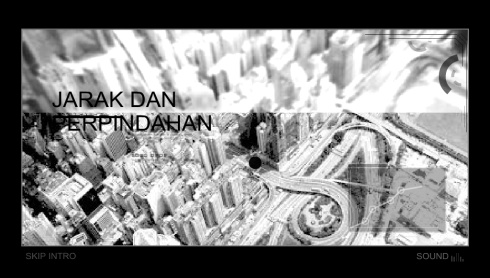 Skrip intro merupakan pembuka dari menu yang akan dijalankan.Skrip intro bertujuan :Menarik minat siswa untuk belajarMemberikan motivasi belajar fisika2Menu utama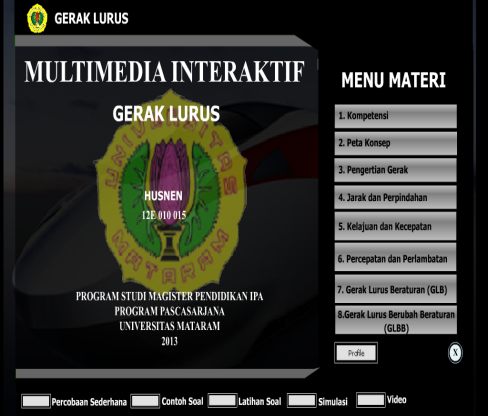 Terdiri dari sembilan menu, delapan menu merupakan materi dan satu materi adalah percobaan, contoh soal, latihan soal, simulasi,dan video. Kompetensi Peta konsepPengertian gerakJarak dan perpindahanKelajuan dan kecepatanPercepatan dan perlambatanGLB , danGLBB3Menu materi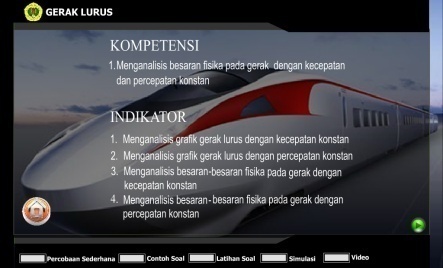 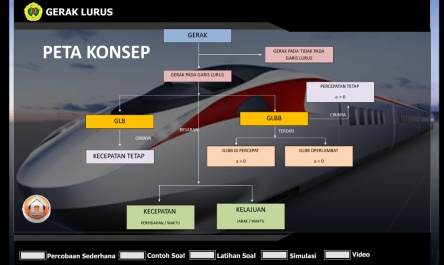 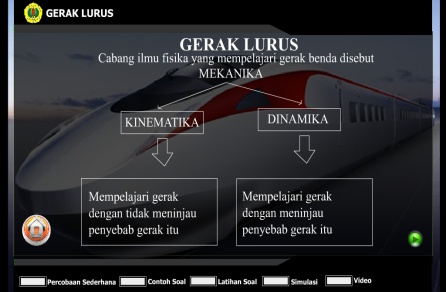 Dari delapan menu pertama dan kedua pada menu utama adalah menu kompetensi dan peta konsep bertujuan untuk lebih terarah dan lebih mudah memahami materi yang dipelajari siswa. Pada menu selanjutnya merupakan menu materi, setiap materi memiliki uraian yang mengandung unsur animasi dan simulasi untuk melatih kemampuan generik sains siswa.Pada latihan kemampuan generik sains ada lima  yang diperhatikan oleh siswa :Pengamatan tak langsungPemodelan matematikaKerangka logika taat azasHukum sebab akibatMembangun konsep4Menu percobaan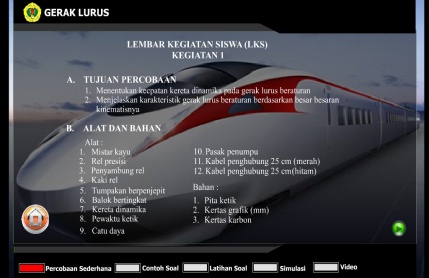 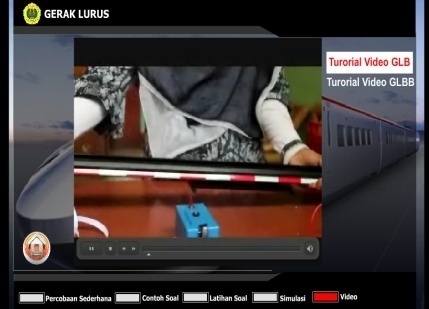 Merupakan LKS yang dapat digunakan siswa untuk melakukan praktek tentang gerak lurus di sertai dengan video rekaman dari salah seorang guru fisika dengan maksud memudahkan siswa dalam melakukan praktek.5Menu uji Kemampuan 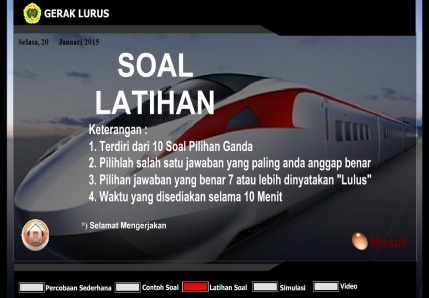 Semua siswa dapat melakukan latihan soal dan lansung dapat melihat hasil evaluasinya.KelompokJumlah siswaJumlah Kem.Generik TinggiJumlah Kem.Generik RendahRata-rataEksperimen31191252,52Kontrol3282445,42Jumlah632736-NilaiFrekuensiPersen%Frekuensi Komulatif ≤%40 - 4439,689,6845 - 49619,3529,0350 - 541135,4864,5255 - 59825,8190,3260 - 6426,4596,7765 - 6913,23100,00Jumlah31100,00NilaiFrekuensiPersen%Frekuensi Komulatif ≤%36 - 3913,133,1340 - 431650,0053,1344 - 47721,8875,0048 - 5139,3884,3852 - 5413,1387,5055 - 57412,50100,00Jumlah31100,00KelompokJumlah siswaRata-rata Penguasaan Konsep (sebelum)Rata-rata Penguasaan Konsep              ( setelah)Eksperimen3142,3471,77Kontrol3240,8658,44NilaiFrekuensiPersen%Frekuensi Komulatif ≤%58 - 63722,5822,5864 - 69619,3541,9470 - 751032,2674,1976 - 81412,9087,1082 - 8713,2390,3288 - 9339,68100,00Jumlah31100,00NilaiFrekuensiPersen%Frekuensi Komulatif ≤%38 - 4426,256,2545 - 51618,7525,0052 - 58515,6340,6359- 651546,8787,5066 - 7239,3896,8773 - 7913,13100,00Jumlah32100,00-KelompokNilai TertinggiNilai TerendahJumlah NilaiS2SF HitungEksperimen65,040,01628,052,5238,126,171,16Kontrol57,038,01446,045,4228,545,341,16KelompokNilai TertinggiNilai TerendahJumlah NilaiS2SF HitungEksperimen92,557,52225,071,7784.259.181.06Kontrol75,538,01870,058,4474.908.651.06KelasVarians*Uji NormalitasEksperimen 8.7436.45812,59Terdistribusi NormalKontrol8.9642.53012,59Terdistribusi NormalSourceType III Sum of SquaresdfMean SquareF(Ftabel = 4,00)Sig.( α = 0.05 )METODE655.5521655,55210,960,002KG638.4201638,42010,680,002METODE * KG362.1211362,1216,060,017No.Aspek yang diukur*Jumlah Skor1Kemenarikan Multimedia Interaktif dalam pembelajaran kooperatif tipe STAD7532Kemudahan penggunaan Multimedia Interaktif8793Peran Multimedia Interaktif dalam pembelajaran kooperatif tipe STAD pada proses pembelajarangerak lurus1283JumlahJumlah2915Jumlah Rata-rataJumlah Rata-rata94,03**Kriteria**KriteriaSangat BaikKeterangan*Skor berada pada interval 1 – 5**Kriteria :Keterangan*Skor berada pada interval 1 – 5**Kriteria :Keterangan*Skor berada pada interval 1 – 5**Kriteria :No.Aspek yang DiukurJumlah1.Kualitas isi dan tujuan552.Kualitas Media513.Kesesuaian media dengan model pembelajaran dan instruksional111JumlahJumlah217Jumlah Rata-RataJumlah Rata-Rata72,33*Kriteria*KriteriaBaikKeteranganSkor berada pada interval 1 – 5*Kriteria :KeteranganSkor berada pada interval 1 – 5*Kriteria :KeteranganSkor berada pada interval 1 – 5*Kriteria :No.Aspek AfektifKelompokKelompokKelompokKelompokNo.Aspek AfektifKelas EksperimenKelas EksperimenKelas KontrolKelas KontrolNo.Aspek AfektifNilai Total*KriteriaNilai Total*Kriteria1.Konsentrasi Belajar3,70Sangat Baik2,53Baik2.Berdiskusi3,63Sangat Baik2,67Baik3.Berpendapat3,46Sangat Baik2,75Baik4.Bertanya3,67Sangat Baik2,72Baik5.Mengerjakan tugas3,71Sangat Baik2,83BaikNilai Total  KeseluruhanNilai Total  Keseluruhan3,64Sangat Baik2,70Baik*Keterangan:*Keterangan:*Keterangan:*Keterangan:*Keterangan:*Keterangan: